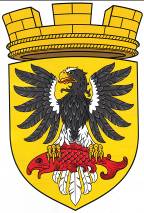 МУНИЦИПАЛЬНОЕ ОБРАЗОВАНИЕ«ЕЛИЗОВСКОЕ ГОРОДСКОЕ ПОСЕЛЕНИЕ»Собрание депутатов Елизовского городского поселенияТРЕТИЙ СОЗЫВ,  СОРОК  ТРЕТЬЯ  СЕССИЯ РЕШЕНИЕ № 774г. Елизово 								               24 декабря 2020 годаО даче согласия на передачу имущества в безвозмездное пользование Государственномубюджетному учреждению здравоохранения Камчатского края «Елизовская районная больница»	Рассмотрев проект Решения «О даче согласия на передачу имущества в безвозмездное пользование Государственному бюджетному учреждению здравоохранения Камчатского края «Елизовская районная больница», внесенный Главой администрации Елизовского городского поселения, руководствуясь пунктом 3 части 1 статьи 14 Федерального закона от 06.10.2003 № 131-ФЗ «Об общих принципах организации местного самоуправления в Российской Федерации», Уставом Елизовского городского поселения Елизовского муниципального района Камчатского края, муниципальным нормативным правовым актом от 10.02.2017 № 19-НПА «О порядке владения, пользования и распоряжения имуществом, находящимся в собственности Елизовского городского поселения», принятым Решением Собрания депутатов Елизовского городского поселения от 09.02.2017 № 111, Положением «Об Управлении имущественных отношений администрации Елизовского городского поселения», утвержденным Решением Собрания депутатов Елизовского городского поселения от 11.02.2016 № 862,Собрание депутатов Елизовского городского поселенияРЕШИЛО:1.	Дать согласие на передачу в безвозмездное пользование Государственному бюджетному учреждению здравоохранения Камчатского края «Елизовская районная больница», определенному решением Регионального штаба по недопущению распространения новой коронавирусной инфекции (COVID-19) на территории Камчатского края, имущества, указанного в перечне согласно приложению к настоящему Решению.2.	Управлению имущественных отношений администрации Елизовского городского поселения провести необходимые мероприятия по передаче имущества, указанного в приложении к настоящему Решению, на срок до 6 (шести) месяцев с правом пролонгации на срок до 1 (одного) года (в общем исчислении) при необходимости. Глава Елизовского городского поселенияпредседатель Собрания депутатовЕлизовского городского поселения				                        Е.И. РябцеваПриложение к Решению Собрания депутатов Елизовского городского поселения от « 24 » декабря 2020 года № 774ПЕРЕЧЕНЬимущества, передаваемого в безвозмездное пользование Государственному бюджетному учреждению здравоохранения Камчатского края «Елизовская районная больница» № п/пНаименование имуществаЦенаКоличествоСтоимость1Электрокотел ZOTA «LUX» ЭВТ-100 кВт124 750,004499 000,002Насос Wilo PH-401E42 000,003126 000,00